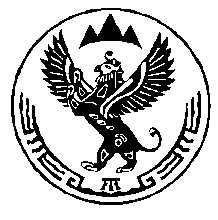 МИНИСТЕРСТВО КУЛЬТУРЫ РЕСПУБЛИКИ АЛТАЙ(Минкультуры РА)П Р И К А З«___»____________ 20___года                                                            № _____г.Горно-АлтайскОб утверждении Положения об Общественном совете по проведению независимой оценки качества условий оказания услуг организациями, подведомственными Министерству культуры Республики Алтай, и признании утратившим силу приказа Министерства культуры Республики Алтай от 07 июня 2017 года № 171-пВ соответствии с Федеральным законом от 5 декабря 2017 года № 392-ФЗ «О внесении изменений в отдельные законодательные акты Российской Федерации по вопросам совершенствования проведения независимой оценки качества условий оказания услуг организациями в сфере культуры, охраны здоровья, образования, социального обслуживания и федеральными учреждениями медико-социальной экспертизы» и распоряжением Правительства Республики Алтай от 5 августа 2016 года № 395-р «О проведении независимой оценки качества работы организаций, оказывающих социальные услуги в Республике Алтай, на период 2016 – 2018 годов» п р и к а з ы в а ю:Утвердить прилагаемое Положение об Общественном совете по проведению независимой оценки качества условий оказания услуг организациями, подведомственными Министерству культуры Республики Алтай (далее – Общественный совет по независимой оценке качества).Возложить организационно-техническое обеспечение деятельности Общественного совета по независимой оценке качества на главного специалиста 3 разряда отдела народного творчества, профессионального искусства и образования, библиотечного и музейного дела Министерства культуры Республики Алтай Шевереву Марину Александровну.Признать утратившим силу приказ Министерства культуры Республики Алтай от 7 июня 2017 года № 171-п «О создании Общественного совета по проведению независимой оценки качества оказания услуг учреждениями, подведомственными Министерству культуры Республики Алтай».Контроль за исполнением настоящего Приказа оставляю за собой.Министр                                                                              О.Ю. АнтарадоноваИсп. Шеверева М. А. 2-45-27УТВЕРЖДЕНОприказом Министерства культурыРеспублики Алтайот «___»________2018 г. № _____ПОЛОЖЕНИЕоб Общественном совете по проведению независимой оценки качестваусловий оказания услуг организациями, подведомственными Министерству культуры Республики АлтайОбщие положения1. Настоящее Положение об Общественном совете по проведению независимой оценки качества условий оказания услуг организациями, подведомственными Министерству культуры Республики Алтай (далее – Общественный совет по независимой оценке качества) определяет компетенцию, порядок деятельности, формирования состава Общественного совета по независимой оценке качества.2. Общественный совет по независимой оценке качества является постоянно действующим совещательно - консультационным органом.3. Общественный совет по независимой оценке качества обеспечивает взаимодействие общественных объединений и иных некоммерческих организаций с Министерством культуры Республики Алтай по вопросам проведения независимой оценки качества условий оказания услуг организациями культуры (далее – независимая оценка качества).4. В своей деятельности Общественный совет по независимой оценке качества руководствуется Конституцией Российской Федерации, федеральным законодательством Российской Федерации и законодательством Республики Алтай, а также настоящим Положением.5. Общественный совет по независимой оценке качества формируется на основе добровольного участия в его деятельности представителей общественных организаций, созданных в целях защиты прав и интересов граждан, общероссийских общественных объединений инвалидов, общественных организаций ветеранов.6. Решения Общественного совета по независимой оценке качества носят рекомендательный характер.Задачи Общественного совета по независимой оценке качества7. Задачами Общественного совета по независимой оценке качества являются:а) определение совместно с Министерством культуры Республики Алтай перечня организаций культуры, в отношении которых в плановом периоде будет проведена независимая оценка качества;б) проведение независимой оценки качества с учетом информации, предоставленной организацией – оператором;в) рассмотрение на заседаниях Общественного совета по независимой оценке качества результатов независимой оценки качества условий оказания услуг организациями культуры;г) подготовка предложений об улучшении качества деятельности организаций культуры (при наличии);д) направление в Министерство культуры Республики Алтай результатов независимой оценки качества и предложений об улучшении качества их деятельности.Права Общественного совета по независимой оценке качества8. Общественный совет по независимой оценке качества вправе:а) привлекать к своей работе представителей Общественной палаты Республики Алтай, общественных объединений, осуществляющих деятельность в сфере культуры, для обсуждения и формирования результатов независимой оценки качества;б) приглашать на заседания Общественного совета по независимой оценке качества представителей Министерства культуры Республики Алтай, представителей общественных объединений и руководителей органов исполнительной власти Республики Алтай;в) направлять запросы в органы исполнительной власти Республики Алтай по вопросам, отнесенным к его ведению;г) информировать Министерство культуры Республики Алтай и общественность о результатах независимой оценки качества.9. Члены Общественного совета по независимой оценке качества по согласованию с Министерством культуры Республики Алтай вправе принимать участие в заседаниях коллегии Министерства культуры Республики Алтай и иных мероприятиях при рассмотрении вопросов независимой оценки качества.Порядок формирования Общественного совета по независимой оценке качества10. Состав Общественного совета по независимой оценке качества формируется и утверждается Общественной палатой Республики Алтай из числа представителей общественных организаций, созданных в целях защиты прав и интересов граждан, общественных объединений инвалидов, общественных организаций ветеранов не позднее чем в месячный срок со дня получения обращения Министерства культуры Республики Алтай.11. Состав Общественного совета по независимой оценке качества утверждается сроком на три года и численностью не менее 5 человек. При формировании Общественного совета по независимой оценке качества на новый срок осуществляется изменение не менее трети его состава.12. В состав Общественного совета не могут входить представители органов государственной власти и органов местного самоуправления, общественных объединений, осуществляющих деятельность в сфере культуры, а также руководители (их заместители) и работники организаций, осуществляющих деятельность в сфере культуры.13. На организационном заседании Общественного совета по независимой оценке качества открытым голосованием избираются председатель, его заместитель (заместители) и секретарь.14. Полномочия члена Общественного совета по независимой оценке качества прекращаются в случае:а) истечения срока его полномочий;б) подачи им заявления о выходе из состава Общественного совета по независимой оценке качества;в) вступления в законную силу вынесенного в отношении его обвинительного приговора суда;г) признания его недееспособным, безвестно отсутствующим или умершим на основании решения суда, вступившего в законную силу.15. Члены Общественного совета по независимой оценке качества исполняют свои обязанности на общественных началах.Организация деятельности Общественного совета по независимой оценке качества16. Общественный совет по независимой оценке качества осуществляет свою деятельность в соответствии с планом работы на год, согласованным с Министерством культуры Республики Алтай и утвержденным председателем Общественного совета по независимой оценке качества.17. Основными формами деятельности Общественного совета по независимой оценке качества являются заседания, которые проводятся не реже двух раз в год и считаются правомочными при присутствии на них не менее половины членов Общественного совета по независимой оценке качества. По решению Общественного совета по независимой оценке качества могут быть проведены внеочередные заседания, а также заседания в заочной форме путем опросного голосования.18. Общественный совет по независимой оценке качества в целях реализации возложенных на него задач может создавать экспертные группы (комиссии).19. Решения Общественного совета по независимой оценке качества по рассмотренным вопросам принимаются открытым голосованием простым большинством голосов (от числа присутствующих).20. При равенстве голосов председатель Общественного совета по независимой оценке качества имеет право решающего голоса.21. Решения Общественного совета по независимой оценке качества оформляются в виде протоколов, которые подписывает председатель Общественного совета по независимой оценке качества.22. Председатель Общественного совета по независимой оценке качества:а) определяет приоритетные направления деятельности Общественного совета по независимой оценке качества;б) руководит деятельностью Общественного совета по независимой оценке качества;в) проводит заседания Общественного совета по независимой оценке качества.23. Заместитель председателя Общественного совета по независимой оценке качества:а) обеспечивает организацию взаимодействия Общественного совета по независимой оценке качества с Министерством культуры Республики Алтай, представителями общественных организаций, созданных в целях защиты прав и интересов граждан, общественных объединений инвалидов, общественных организаций ветеранов;б) исполняет обязанности председателя Общественного совета по независимой оценке качества в его отсутствие.24. Секретарь Общественного совета по независимой оценке качества:а) информирует членов Общественного совета по независимой оценке качества о времени, месте, повестке заседания, а также об утвержденном плане работы Общественного совета по независимой оценке качества;б) согласовывает с Министерством культуры Республики Алтай и председателем Общественного совета по независимой оценке качества проекты планов работы, место, повестку заседания Общественного совета по независимой оценке качества и  список лиц, приглашенных на его заседание;в) формирует и согласовывает с председателем Общественного совета по независимой оценке качества материалы для обсуждения на заседании Общественного совета по независимой оценке качества, и направляет их за 10 дней до начала заседания Общественного совета по независимой оценке качества, министру культуры Республики Алтай и членам Общественного совета по независимой оценке качества;г) оформляет и рассылает членам Общественного совета по независимой оценке качества протоколы заседаний Общественного совета по независимой оценке качества, планы работы Общественного совета по независимой оценке качества, иные документы и материалы Общественного совета по независимой оценке качества;д) ведет делопроизводство Общественного совета по независимой оценке качества и готовит в установленном порядке документы для архивного хранения и уничтожения;е) в случае проведения заседания Общественного совета по независимой оценке качества путем опроса его членов обеспечивает направление членам Общественного совета по независимой оценке качества необходимых материалов и сбор их мнений по результатам рассмотрения материалов;ж) готовит и согласовывает с председателем Общественного совета по независимой оценке качества состав информации о деятельности Общественного совета по независимой оценке качества, обязательной для размещения на официальном сайте Министерства культуры Республики Алтай;з) обеспечивает во взаимодействии с членами Общественного совета по независимой оценке качества подготовку информационно-аналитических материалов к заседанию по вопросам, включенным в повестку дня. 25. Члены Общественного совета по независимой оценке качества:а) участвуют в мероприятиях, проводимых Общественным советом по независимой оценке качества, а также в подготовке материалов по рассматриваемым вопросам;б) знакомятся с документами, касающимися рассматриваемых проблем, высказывают свое мнение по существу обсуждаемых вопросов, замечания и предложения по проектам принимаемых решений и протоколу заседания Общественного совета по независимой оценке качества;в) обладают равными правами при обсуждении вопросов и голосовании.26. Запросы членов Общественного совета по независимой оценке качества, направленные в Министерство культуры Республики Алтай по решению Общественного совета по независимой оценке качества, рассматриваются Министерством культуры в течение тридцати календарных дней со дня поступления указанных запросов.